Publicado en Madrid el 29/05/2019 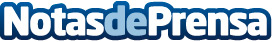 Cerrajeros Madrid 24 horas José Elias se expande por nuevos distritos y zonas de MadridCerrajeros Madrid 24 horas José Elias mejora su oferta de servicios accediendo a nuevas localidades de la comunidadDatos de contacto:Cerrajeros Madrid 24 horas Jose EliasCerrajeros608 163 499Nota de prensa publicada en: https://www.notasdeprensa.es/cerrajeros-madrid-24-horas-jose-elias-se_1 Categorias: Bricolaje Madrid Construcción y Materiales http://www.notasdeprensa.es